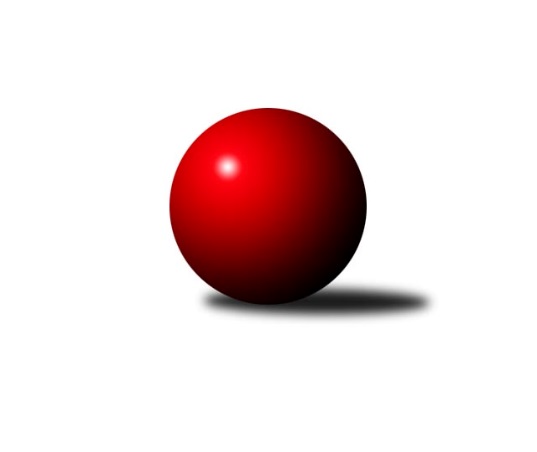 Č.8Ročník 2019/2020	25.10.2019Nejlepšího výkonu v tomto kole: 1661 dosáhlo družstvo: TJ Spartak Bílovec˝B˝Meziokresní přebor - Nový Jičín, Přerov, Vsetín 2019/2020Výsledky 8. kolaSouhrnný přehled výsledků:TJ Frenštát pod Radhoštěm 	- TJ Nový Jičín˝B˝	5:1	1508:1497	4.5:3.5	23.10.KK Lipník nad Bečvou˝C˝	- Kelč˝B˝	2:4	1442:1460	5.0:3.0	24.10.TJ Spartak Bílovec˝B˝	- TJ Odry C	6:0	1661:1534	6.0:2.0	24.10.KK Hranice 	- TJ Nový Jičín˝C˝	5:1	1592:1468	6.0:2.0	25.10.Tabulka družstev:	1.	KK Hranice	8	7	0	1	37.0 : 11.0 	42.5 : 21.5 	 1572	14	2.	TJ Spartak Bílovec˝B˝	8	5	0	3	31.0 : 17.0 	33.0 : 31.0 	 1553	10	3.	KK Lipník nad Bečvou˝C˝	8	5	0	3	27.5 : 20.5 	39.0 : 25.0 	 1489	10	4.	TJ Frenštát pod Radhoštěm	8	5	0	3	22.5 : 25.5 	30.0 : 34.0 	 1516	10	5.	TJ Odry C	8	4	0	4	26.5 : 21.5 	36.0 : 28.0 	 1538	8	6.	Kelč˝B˝	8	3	1	4	22.0 : 26.0 	27.0 : 37.0 	 1523	7	7.	TJ Nový Jičín˝C˝	8	2	1	5	16.5 : 31.5 	25.0 : 39.0 	 1441	5	8.	TJ Nový Jičín˝B˝	8	0	0	8	9.0 : 39.0 	23.5 : 40.5 	 1471	0Podrobné výsledky kola:	 TJ Frenštát pod Radhoštěm 	1508	5:1	1497	TJ Nový Jičín˝B˝	Pavel Hedvíček	 	 181 	 181 		362 	 0:2 	 381 	 	185 	 196		Tomáš Polášek	Martin Vavroš	 	 187 	 185 		372 	 1:1 	 371 	 	169 	 202		Jiří Plešek	Milan Kučera	 	 192 	 194 		386 	 1.5:0.5 	 374 	 	192 	 182		Martin D´Agnolo	Jiří Petr	 	 202 	 186 		388 	 2:0 	 371 	 	193 	 178		Miroslav Bárrozhodčí: Tichánek PetrNejlepší výkon utkání: 388 - Jiří Petr	 KK Lipník nad Bečvou˝C˝	1442	2:4	1460	Kelč˝B˝	Zdeněk Khol	 	 202 	 175 		377 	 2:0 	 359 	 	191 	 168		Radomír Koleček	Kamila Macíková	 	 193 	 177 		370 	 1:1 	 416 	 	192 	 224		Jiří Janošek	Jana Ticháčková	 	 134 	 159 		293 	 0:2 	 361 	 	172 	 189		Antonín Pitrun	Ladislav Mandák	 	 197 	 205 		402 	 2:0 	 324 	 	168 	 156		Stanislav Pitrunrozhodčí: Nejlepší výkon utkání: 416 - Jiří Janošek	 TJ Spartak Bílovec˝B˝	1661	6:0	1534	TJ Odry C	Miloš Šrot	 	 205 	 207 		412 	 2:0 	 361 	 	199 	 162		Lucie Kučáková	Michal Kudela	 	 198 	 214 		412 	 1:1 	 394 	 	202 	 192		Pavel Janča	Přemysl Horák	 	 205 	 227 		432 	 2:0 	 413 	 	203 	 210		Martin Pavič	Ota Beňo	 	 189 	 216 		405 	 1:1 	 366 	 	199 	 167		Věra Ovšákovározhodčí: Nejlepší výkon utkání: 432 - Přemysl Horák	 KK Hranice 	1592	5:1	1468	TJ Nový Jičín˝C˝	Jiří Terrich	 	 185 	 184 		369 	 1:1 	 356 	 	168 	 188		Josef Tatay	František Opravil	 	 207 	 183 		390 	 2:0 	 345 	 	178 	 167		Adam Hlásný	Josef Schwarz	 	 180 	 197 		377 	 1:1 	 386 	 	176 	 210		Ivana Volná	Anna Ledvinová	 	 224 	 232 		456 	 2:0 	 381 	 	188 	 193		Nikolas Chovanecrozhodčí: Vedoucí družstevNejlepší výkon utkání: 456 - Anna LedvinováPořadí jednotlivců:	jméno hráče	družstvo	celkem	plné	dorážka	chyby	poměr kuž.	Maximum	1.	Michal Kudela 	TJ Spartak Bílovec˝B˝	422.25	294.8	127.4	5.1	4/5	(441)	2.	František Opravil 	KK Hranice 	421.00	285.2	135.8	3.8	2/3	(442)	3.	Ladislav Mandák 	KK Lipník nad Bečvou˝C˝	416.73	278.8	137.9	4.7	3/4	(457)	4.	Anna Ledvinová 	KK Hranice 	413.80	284.2	129.6	2.5	3/3	(464)	5.	Jan Špalek 	KK Lipník nad Bečvou˝C˝	412.25	288.2	124.1	7.4	4/4	(439)	6.	Martin Pavič 	TJ Odry C	412.13	287.0	125.1	5.0	4/6	(439)	7.	Miroslav Makový 	TJ Frenštát pod Radhoštěm 	408.50	284.5	124.0	6.8	2/3	(422)	8.	Milan Kučera 	TJ Frenštát pod Radhoštěm 	407.08	279.8	127.3	4.8	2/3	(439)	9.	Přemysl Horák 	TJ Spartak Bílovec˝B˝	406.25	287.3	119.0	8.8	5/5	(442)	10.	Jiří Janošek 	Kelč˝B˝	403.22	282.5	120.7	6.5	6/6	(428)	11.	Josef Chvatík 	Kelč˝B˝	394.25	276.0	118.3	7.3	4/6	(425)	12.	Tomáš Binek 	TJ Frenštát pod Radhoštěm 	393.50	282.1	111.4	11.0	2/3	(401)	13.	Nikolas Chovanec 	TJ Nový Jičín˝C˝	393.25	283.1	110.2	9.7	4/5	(402)	14.	Pavel Janča 	TJ Odry C	392.50	281.0	111.5	8.0	4/6	(418)	15.	Jiří Terrich 	KK Hranice 	391.63	282.8	108.9	12.4	2/3	(439)	16.	Josef Schwarz 	KK Hranice 	388.00	284.0	104.0	9.5	2/3	(399)	17.	Ota Beňo 	TJ Spartak Bílovec˝B˝	386.69	272.9	113.8	9.9	4/5	(428)	18.	Lucie Kučáková 	TJ Odry C	386.33	276.2	110.2	9.4	6/6	(413)	19.	Jiří Petr 	TJ Frenštát pod Radhoštěm 	385.25	268.4	116.8	6.6	2/3	(428)	20.	Martin D´Agnolo 	TJ Nový Jičín˝B˝	384.45	269.0	115.5	10.7	5/5	(412)	21.	Antonín Pitrun 	Kelč˝B˝	383.00	276.5	106.5	10.6	5/6	(445)	22.	Ivana Volná 	TJ Nový Jičín˝C˝	381.90	274.9	107.1	8.7	5/5	(415)	23.	Miroslav Bár 	TJ Nový Jičín˝B˝	380.60	269.3	111.3	10.7	5/5	(403)	24.	Martin Vavroš 	TJ Frenštát pod Radhoštěm 	374.00	267.8	106.3	7.8	2/3	(383)	25.	Jaroslav Ledvina 	KK Hranice 	373.17	256.0	117.2	7.2	3/3	(425)	26.	Zdeňka Terrichová 	KK Hranice 	373.00	271.5	101.5	10.5	2/3	(393)	27.	Rudolf Chuděj 	TJ Odry C	371.50	268.2	103.3	11.0	5/6	(395)	28.	Kamila Macíková 	KK Lipník nad Bečvou˝C˝	369.17	266.5	102.7	11.1	4/4	(393)	29.	Pavel Hedvíček 	TJ Frenštát pod Radhoštěm 	368.25	276.3	92.0	11.8	2/3	(403)	30.	Josef Tatay 	TJ Nový Jičín˝C˝	368.00	263.9	104.1	12.3	4/5	(414)	31.	Stanislav Pitrun 	Kelč˝B˝	367.20	271.5	95.7	13.0	5/6	(407)	32.	Miroslav Baroš 	TJ Frenštát pod Radhoštěm 	359.67	262.5	97.2	12.2	3/3	(382)	33.	Emil Rubač 	TJ Spartak Bílovec˝B˝	356.40	260.6	95.8	13.6	5/5	(407)	34.	Zdeněk Bordovský 	TJ Frenštát pod Radhoštěm 	355.00	259.8	95.3	15.0	2/3	(365)	35.	Jiří Plešek 	TJ Nový Jičín˝B˝	349.83	255.6	94.3	14.4	4/5	(390)	36.	Adam Hlásný 	TJ Nový Jičín˝C˝	346.40	256.8	89.6	17.2	5/5	(382)	37.	Jana Ticháčková 	KK Lipník nad Bečvou˝C˝	299.67	212.7	87.0	19.3	3/4	(338)		Pavel Šustek 	TJ Odry C	411.00	290.0	121.0	5.0	1/6	(411)		Jan Schwarzer 	TJ Nový Jičín˝C˝	380.50	268.3	112.3	8.8	1/5	(405)		Věra Ovšáková 	TJ Odry C	379.17	275.2	104.0	12.3	3/6	(391)		Tomáš Polášek 	TJ Nový Jičín˝B˝	376.50	271.3	105.2	11.0	3/5	(395)		Eva Telčerová 	TJ Nový Jičín˝B˝	371.50	258.5	113.0	10.5	2/5	(382)		Jana Kulhánková 	KK Lipník nad Bečvou˝C˝	371.50	273.3	98.3	11.3	1/4	(381)		Josef Šustek 	TJ Odry C	364.67	264.3	100.3	11.3	3/6	(377)		Miloš Šrot 	TJ Spartak Bílovec˝B˝	362.83	262.3	100.5	12.6	3/5	(438)		Zdeněk Khol 	KK Lipník nad Bečvou˝C˝	358.33	255.0	103.3	14.0	1/4	(377)		Marie Pavelková 	Kelč˝B˝	358.00	264.0	94.0	9.0	1/6	(358)		Radomír Koleček 	Kelč˝B˝	357.33	270.0	87.3	14.3	3/6	(365)		Zdeněk Zouna 	TJ Frenštát pod Radhoštěm 	340.00	224.0	116.0	16.0	1/3	(340)		Zbyněk Kamas 	Kelč˝B˝	338.00	236.0	102.0	13.0	1/6	(338)		Petr Tichánek 	TJ Nový Jičín˝B˝	336.00	244.7	91.3	17.2	3/5	(379)		Jiří Ticháček 	KK Lipník nad Bečvou˝C˝	318.50	243.0	75.5	22.0	2/4	(325)		Antonín Matyo 	TJ Nový Jičín˝C˝	260.50	204.5	56.0	29.0	2/5	(278)Sportovně technické informace:Starty náhradníků:registrační číslo	jméno a příjmení 	datum startu 	družstvo	číslo startu24470	Martin D'Agnolo	23.10.2019	TJ Nový Jičín˝B˝	8x
Hráči dopsaní na soupisku:registrační číslo	jméno a příjmení 	datum startu 	družstvo	Program dalšího kola:9. kolo30.10.2019	st	16:30	TJ Nový Jičín˝C˝ - KK Lipník nad Bečvou˝C˝	31.10.2019	čt	16:30	TJ Spartak Bílovec˝B˝ - KK Hranice 	31.10.2019	čt	16:30	Kelč˝B˝ - TJ Frenštát pod Radhoštěm 	1.11.2019	pá	16:30	TJ Odry C - TJ Nový Jičín˝B˝	Nejlepší šestka kola - absolutněNejlepší šestka kola - absolutněNejlepší šestka kola - absolutněNejlepší šestka kola - absolutněNejlepší šestka kola - dle průměru kuželenNejlepší šestka kola - dle průměru kuželenNejlepší šestka kola - dle průměru kuželenNejlepší šestka kola - dle průměru kuželenNejlepší šestka kola - dle průměru kuželenPočetJménoNázev týmuVýkonPočetJménoNázev týmuPrůměr (%)Výkon5xAnna LedvinováHranice 4565xAnna LedvinováHranice 116.464563xPřemysl HorákBílovec B4323xPřemysl HorákBílovec B112.674324xJiří JanošekKelč B4163xJiří JanošekKelč B112.394163xMartin PavičOdry C4133xLadislav MandákLipník C108.614022xMiloš ŠrotBílovec B4123xMartin PavičOdry C107.714134xMichal KudelaBílovec B4124xMichal KudelaBílovec B107.45412